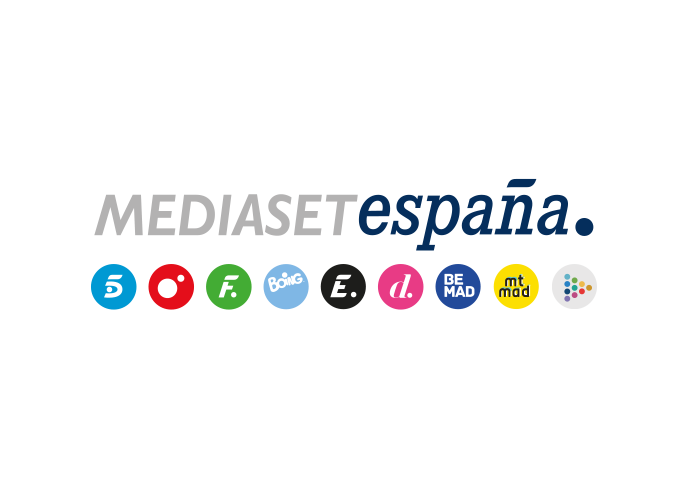 Madrid, 3 de marzo de 2022Juan Magán y Falete, en la nueva entrega de ‘Déjate querer’El sábado 4 de marzo, en Telecinco (22:00 horas).Juan Magán, cantante, compositor, DJ y productor discográfico, y Falete, cantante de flamenco y copla, participan en la nueva entrega de ‘Déjate querer’ que Telecinco emite este sábado 4 de marzo, a partir de las 22:00 horas.En su entrevista con Paz Padilla, Juan Magán, pionero y máximo exponente del estilo musical electro latino, nominado cinco veces a los Premios Grammy Latino y en seis ocasiones a los Latin Music Awards de Billboard, desgrana cómo fue su infancia y explica cómo cambió su vida tras su hit ‘Bailando por ahí’, una de las canciones más populares de 2011 y nominada al Premio Grammy latino a la Mejor Canción Tropical. Además, el artista sorprende a Susana, una de sus mayores fans que atraviesa un duro momento tras el fallecimiento de su abuelo, e interpreta su nuevo tema junto al artista de rap y trap valenciano Kidd Leo.Además, el programa recibe al artista sevillano Falete, considerado una de las grandes figuras del flamenco y la copla, que rememora sus inicios en el mundo de la música y explica cómo es la relación que mantiene con su madre, Isabel, a quien hace llegar un emotivo mensaje.En esta entrega del programa, Paz Padilla también aborda casos como el de Carmen, que desea reconciliarse con su hija, Paula, y el de Agustín, que declara su amor y le pide matrimonio a su pareja, Pedro, entre otros.   